Rationale and scopeArtificial Intelligence (AI) can help achieving the important objective of ensuring health for everyone in many ways, worldwide, often at reduced costs and enhanced speed. In the case of modern AI, it is important to notice that practitioners, patients and medical device regulators are confronted with a new kind of machine. While mechanical devices, electronics and software tools from the past have been typically designed from fully understood first principles, it is difficult to anticipate the behaviour of modern AI algorithms, because of the enormous complexity of the algorithms, and because the performance depends not only on the learning algorithm, but also on the underlying training data. These properties let the users raise doubts about whether they can trust AI models, when they face critical decisions in the health domain. Crucially, these reasonable doubts cannot be resolved at present, because there are no established ways to assess the quality of AI models for health.The Focus Group on "Artificial Intelligence for Health" (FG-AI4H) will meet this need by demonstrating how the performance of AI solutions for health can be evaluated in a systematic fashion. For this purpose, a benchmarking framework will be developed in a best practice type of approach for representative use cases. Having successfully demonstrated the benefits of benchmarking for selected representative use cases, will allow for expanding the approach to a wider range of use cases. Exemplary use cases may include AI-based diagnostics, treatment decision making, triage, patient self-management, risk assessment, image segmentation or annotation, early detection, among others. Obviously not all possible use cases can be addressed considering the limited timespan and resources of the Focus Group. The core of the benchmarking framework consists of undisclosed test data sets - per use case of each topic area to be defined – that will not be made accessible to the AI developers. In addition, (relatively small or large sets of) public data may be made available by FG-AI4H. We would like to note that data publication is not essential for the core idea of the benchmarking framework, but merely an optional extra, and that related problems have already been addressed by others before. Data sets are not limited to any modality such as images, time series, laboratory tests, "omics", text, or electronic health records, but a wide variety is welcome. Details of the envisioned benchmarking procedure are presented in the White Paper of FG-AI4H.The document outlines how data will be handled, once they are accepted, and states the governing principles and rules.For sensible benchmarking, the topic drivers will address the following three dilemmas: (1) Benchmarking is not valid if AI-techniques developed by data donors are tested on their own donated data, because they know the data and associated output variables/labels. (2) Excluding data donors from benchmarking will considerably reduce the willingness to donate data, which are essential for a reasonable evaluation. (3) Having a data pool from several sources and testing each AI-technique only on data from other sources (i.e. testing AI-technique developed by x only on data donated by y and z) may tempt data donors that also develop AI-technology to contribute as "difficult" data (low quality data, wrong annotations,...) as possible to the data pool, in a competitive setting.TerminologyTerms defined in this documentIn this document, we refer to different types of datasets. For clarity, we suggest the following definitions:Received data: Any dataset submitted by a trusted source (tbd) and received by FG-AI4H;Public data: Subset of the received data that is made public by FG-AI4H to help AI developers to understand the structure of the undisclosed test data, or to train AI technology if enough data are provided;Undisclosed test data: Corresponds to the remaining received data after removing public data. This set is kept strictly private to evaluate submitted AI technology.Specific termsWhen we use the terms "shall", "should" and "may", they have a specific meaning which is explained in the next table:Data handlingUnderstanding the importance of data to our initiative and how that information is handled reflects our commitment as a secure organization. The purpose of a data handling policy is to ensure that all sensitive data are confidentially controlled whether being transmitted within the organization or to a trusted third party.When handling data, all users should be in accordance with and be responsible for adherence to strict and rules to be defined in a reference document. Periodic auditing of adherence to this policy shall be the responsibility of one Focus Group.Data should be handled in the context of a multi-tiered security system that safeguards patient data according to government statute and regulations. Data should be hosted in secured data centres. The system shall comply with all applicable regulations over the targeted countries (EU regulations, GDPR, US HIPAA, individual countries healthcare privacy regulations, etc.). Regulations include information security, privacy and quality laws, guidelines and standards. We should design a regulatory compliance framework to ensure conformance with these regulations.Legal contextWhere national data protection laws may differ significantly, it is important to cover the most restrictive matters to allow the greatest number of entities to share their datasets. This includes data security, anonymization, access control and many other matters discussed in this document. Data securityThe infrastructure for data storage and processing should be based on state-of-the-art security policies, practices and located in a secure location. Information should be securely received, stored and transferred. Encrypted transmission of datasets and encryption at rest (data stored encrypted) are among many other requirements. Only well-established and approved by FG-AI4H transfer methods should be used (TBD).Where possible, data transfers should be carried out, using existing, protected and trusted networks (internal to FG-AI4H or over Virtual Private Network with dedicated IPSec & SSL encrypted channels). However, there may be occasions where data will need to be transferred via other networks such as Internet or any other open networks. On these occasions, the data files should be protected by encryption to prevent usage by unauthorised parties.In case of a physical data transfer, e.g. USB or hard disks, all data should be securely stored in an encrypted format using a method approved by FG-AI4H. Transfers of data in hard copy format should be protected, using methods such as approved secure couriers.Data integrity Data integrity should be enforced when the data travels from one component to another using checksum mechanisms that guarantee that the data have not been corrupted or modified. Any data files transferred or generated should be digitally signed and the data integrity of the payload should be validated at the edge of the network prior to storing the data in the database. This would ensure validation of data integrity of all raw and interpreted patient data. Any corrupt data (inaccurate or incomplete) should either be rejected by the system or removed from it.The security & privacy architecture should be designed to ensure a high level of data integrity and privacy for Protected Health Information in compliance with GDPR, US HIPAA, or any other participating country healthcare privacy, security, and quality regulations. This may be dependent on where the data was transferred from, where the data will be processed and by which entity.Access controlAuthorised stakeholders need to access the data for their own defined purpose and infrastructure administrators for maintenance. The receiving parties such as the Working Groups should evaluate and work on the datasets. The organizations that are willing to submit their algorithms need to access the public data to develop their models. To guarantee absolute fairness among submitting organizations and ensure the credibility of the Focus Group, the undisclosed test data should remain undisclosed.Clear access control should be defined and a database with detailed access rights policies should be implemented.The system should authenticate users before any access to the system and its resources. The system should support standard authentication technique that can verify the identity claimed by the user (Claims based, Federated authentication…).Everyone willing to submit an algorithm should have access to the public data. The only restriction might be for the party submitting the undisclosed test data.Auditing / LoggingAll transactions should be authenticated, authorized, monitored, and logged and audited regularly to detect unauthorized events. The system should detect events that can affect the confidentiality of personal health data or content of the undisclosed test data. The system should also record a trail of all processing of personal health information or undisclosed test data, such as viewing, creation, modification, validation, printing, copying, import, export, transmission, reception. Unauthorized access attempts should be denied, and all requests should be logged and retained for audit purposes. Audit logs should be stored in encrypted form and decrypted only by recorded authorized requests and analysed as potential breaches. Data lifecycleData lifecycle reflects all the steps and the related data processing and management capabilities followed by data from its creation to its use and disposal, the way that it is created, read, updated, deleted, and searched. This life cycle is called the CRUD cycle. From a data point of view, the listed capabilities might affect the state and structure of data, the location of the data, its combination with other data, its transformation, its use and its disposal.Processing and managing data require effective data governance. Data governance refers to the overall management and caretaking of data, from creation to deletion, covering usability integrity and security. The data governance process should be defined to determine what data is retained or deleted. Data should be kept, so in the case of the creation of a new benchmark, models could be retested.Once the data is received, it should be stored in a temporary location until data quality validation (verification or detection of any data abnormalities, see FG-AI4H-DEL07 for perturbation measures, bias and fairness measures and summary statistics for quality data) is completed before transfer to the production environment.When required, data should be securely erased in accordance with a data destruction policy.Data processingData processing is the ability to handle data as input and apply different treatment that might modify the data, or combine it without modifying it with other data in order to produce an output that is useful for a given application or service in the data lifecycle.During evaluation phase, undisclosed test data needs to be decrypted. We should ensure non-disclosure of the data during this critical phase.Data ownershipThe use and ownership of Received data should be clearly defined in a licence agreement between the party providing the data (the owner of the data) and the FG-AI4H.Backup and archivingBacked-up or archived data should have at least the same level of protection as those in use, it should be encrypted. Backup should be in separate secure location.InteroperabilityIn case we foresee any need for interoperability with other health institutions or participation in any Open Data initiatives, we might have to decide on a Data Warehouse/Registry structure and how to build standardization around the data.We might provide APIs/Web services to open different data exchange channels for collaboration with other partners.Compliance with international standardsYearly audits should be conducted by internationally accredited auditors to confirm ITU/WHO observe obligatory security, data protection, continuity and compliance guidelines and procedures. This could comply with international standards such as ISO 27001.The security architecture for the Data Repositories should comply with security policies and privacy policies. The security solutions should be in alignment with ISO 7498-2 Security Model best practice recommendations on information security management.Risk assessment There should be periodic assessment of the potential risks and vulnerabilities to the confidentiality, integrity, and availability of electronic protected information held in the repository. We should conduct a proactive periodic risk analysis of the audit logs and should take corrective action when unacceptable risks are identified. Proactive security measures sufficient to reduce risks and vulnerabilities to the level required by the data’s high sensitivity shall be maintained throughout the programme lifecycle.____________________________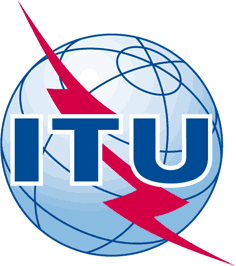 INTERNATIONAL TELECOMMUNICATION UNIONTELECOMMUNICATION
STANDARDIZATION SECTORSTUDY PERIOD 2017-2020INTERNATIONAL TELECOMMUNICATION UNIONTELECOMMUNICATION
STANDARDIZATION SECTORSTUDY PERIOD 2017-2020FG-AI4H-I-045FG-AI4H-I-045INTERNATIONAL TELECOMMUNICATION UNIONTELECOMMUNICATION
STANDARDIZATION SECTORSTUDY PERIOD 2017-2020INTERNATIONAL TELECOMMUNICATION UNIONTELECOMMUNICATION
STANDARDIZATION SECTORSTUDY PERIOD 2017-2020ITU-T Focus Group on AI for HealthITU-T Focus Group on AI for HealthINTERNATIONAL TELECOMMUNICATION UNIONTELECOMMUNICATION
STANDARDIZATION SECTORSTUDY PERIOD 2017-2020INTERNATIONAL TELECOMMUNICATION UNIONTELECOMMUNICATION
STANDARDIZATION SECTORSTUDY PERIOD 2017-2020Original: EnglishOriginal: EnglishWG(s):WG(s):PlenaryE-meeting, 7-8 May 2020E-meeting, 7-8 May 2020DOCUMENTDOCUMENTDOCUMENTDOCUMENTDOCUMENTSource:Source:EditorEditorEditorTitle:Title:Updated DEL05.5: Data handlingUpdated DEL05.5: Data handlingUpdated DEL05.5: Data handlingPurpose:Purpose:DiscussionDiscussionDiscussionContact:Contact:Marc Lecoultre
ML|LAB.AI
SwitzerlandMarc Lecoultre
ML|LAB.AI
SwitzerlandEmail: ml@mllab.aiContact:Contact:Secretariat of the Focus GroupSecretariat of the Focus GroupEmail: tsbfgai4h@itu.int  Abstract:This initial draft describes the objectives and proposes an initial outline of the planned deliverable “Data Handling” to help seed future content. This document outlines how data will be handled, once they are accepted. Health data are one of the most valuable and sensitive types of data. Handling this kind of data is often associated with a strict and factual framework defined by data protection laws. It is important to set a strict data policy which will ensure confidence in FG-AI4H not only among contributors, but across all stakeholders. There are two major issues that the data handling policy should address: (a) compliance with regulations dealing with the use of personal health data; and (b) non-disclosure of the undisclosed test data held by FG-AI4H for the purpose of model evaluation.TermMeaning"Shall"states a mandatory requirement of this policy"Should"states a recommended requirement of this policy"May"states an optional requirement